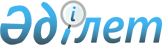 О переименовании улиц села Раздольное Зерендинского района Акмолинской областиРешение акима Кусепского сельского округа Зерендинского района Акмолинской области от 12 ноября 2018 года № 2. Зарегистрировано Департаментом юстиции Акмолинской области 4 декабря 2018 года № 6887
      Примечание РЦПИ.

      В тексте документа сохранена пунктуация и орфография оригинала.
      В соответствии с пунктом 2 статьи 35 Закона Республики Казахстан от 23 января 2001 года "О местном государственном управлении и самоуправлении в Республике Казахстан", подпунктом 4) статьи 14 Закона Республики Казахстан от 8 декабря 1993 года "Об административно-территориальном устройстве Республики Казахстан", с учетом мнения населения и на основании заключения Акмолинской областной ономастической комиссии от 5 октября 2018 года, аким Кусепского сельского округа РЕШИЛ:
      1. Переименовать улицы села Раздольное Зерендинского района Акмолинской области:
      1) улицу Ленин на улицу Косагалы батыр;
      2) улицу Восточная на улицу Калак батыр;
      3) улицу Юбилейная на улицу Жайылган;
      4) улицу Набережная на улицу Шагалалы.
      2. Контроль за исполнением настоящего решения оставляю за собой.
      3. Настоящее решение вступает в силу со дня государственной регистрации в Департаменте юстиции Акмолинской области и вводится в действие со дня официального опубликования.
					© 2012. РГП на ПХВ «Институт законодательства и правовой информации Республики Казахстан» Министерства юстиции Республики Казахстан
				
      Аким Кусепского
сельского округа

Б.Бекбулатов
